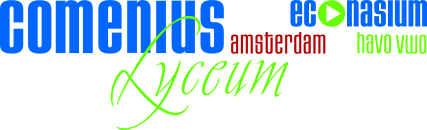 Aan de  ouders of verzorger(s) van de leerlingen van klas H4 en V5Ons kenmerk:	CLA/KAWE/2019.123Betreft:		Jet Net Career DayDatum:		18 november 2019Beste ouders/verzorgers en leerlingen,Op woensdag 27 november bezoeken 30 leerlingen uit Havo4 en Vwo5 de Jet Net Career Day bij de TU Delft te Delft.Tijdens de Career Day maken leerlingen met het profiel N&T of wiskunde B uit 4 havo en 5 vwo persoonlijk kennis met technologieën en medewerkers van Jet-Net bedrijven. Meer dan 300 jonge ingenieurs begeleiden hen tijdens deze ontdekkingstocht rond de stands van Jet-Net bedrijven in de wereld van technologie.  
Daar zijn 45 stands aanwezig uit de bèta- en technische beroepenwereld. Een speciale Career Guide leidt de leerlingen deze middag door het programma van 3 workshops. Doel is te helpen bij studiekeuze en om je zelfbewustzijn en zelfvertrouwen op het gebied van technologie en wetenschap te stimuleren. We laten ervaren dat de bèta- en technische beroepenwereld volkomen bereikbaar is! Het betreft een schoolactiviteit in het kader van LOB. Uiterlijk 4 december lever je van deze dag een verslag van een A4 over je bevindingen in bij je mentor.De dag vindt dit jaar plaats in Delft. Het Comenius Lyceum is ingedeeld voor de middag. We vertrekken om 12 uur met een bus vanuit school en we zijn rond 17 uur terug.Om je goed op deze inspirerende dag voor te bereiden, is het van belang dat jullie van te voren de site www.regionalecareerday.nl bezoeken. Daar kun je je oriënteren en een plattegrond uitprinten.Ik wens jullie veel inspiratie en plezier toe!Vriendelijke groeten, Mevr. K. Waltjé, decaan